Preparatory Committee of the Diplomatic Conference for the Adoption of a Revised Lisbon Agreement on Appellations of Origin and Geographical Indications Geneva, October 30 and 31, 2014DRAFT AGENDAprepared by the Director General	Opening of the meeting	Election of a Chair and two Vice-Chairs	Adoption of the Agenda	Consideration of draft Rules of Procedure of the Diplomatic Conference	Consideration of the List of States and Observers to be invited to the Diplomatic Conference and the texts of the draft letters of invitation	Consideration of the Agenda, dates and venue of the Diplomatic Conference	Adoption of the Report	Closing of the session[End of document]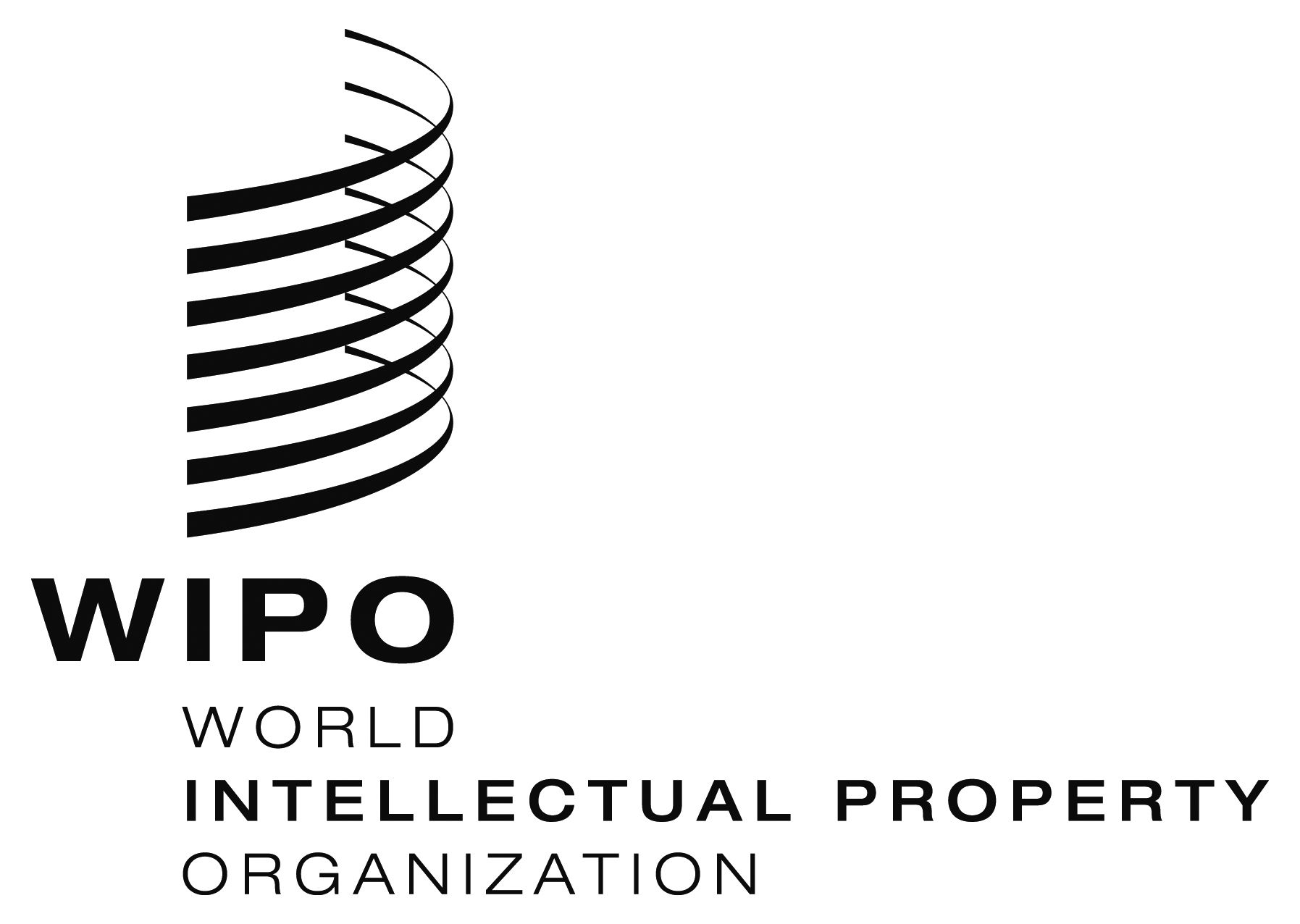 Eli/R/PM/1 PROV.   li/R/PM/1 PROV.   li/R/PM/1 PROV.   ORIGINAL:  ENGLISHORIGINAL:  ENGLISHORIGINAL:  ENGLISHDATE: August 7, 2014DATE: August 7, 2014DATE: August 7, 2014